位　置　図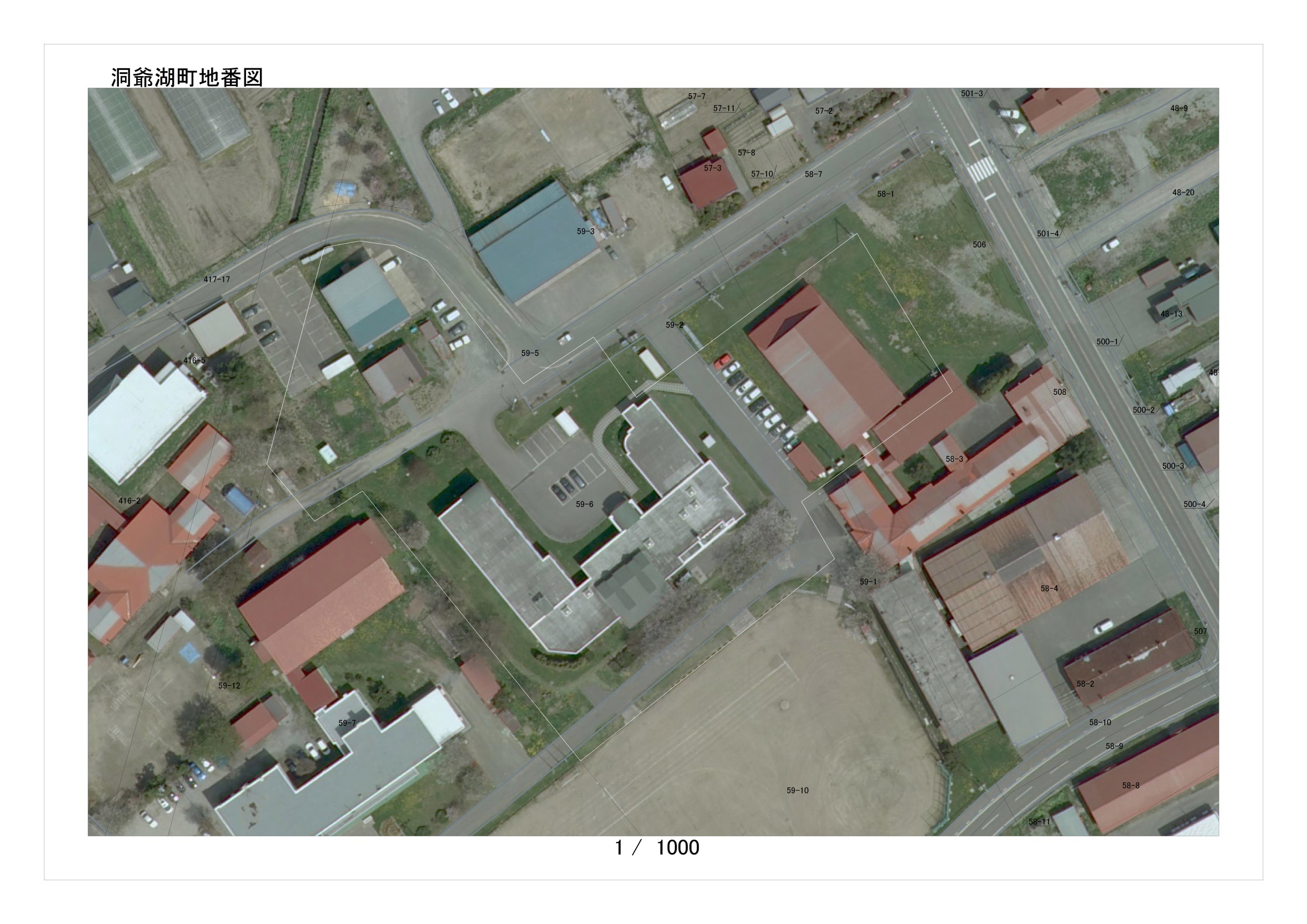 